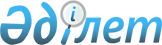 Ақсу аудандық мәслихатының 2019 жылғы 27 желтоқсандағы № 55-248 "Ақсу ауданының 2020-2022 жылдарға арналған бюджеті туралы"шешіміне өзгерістер енгізу туралыАлматы облысы Ақсу аудандық мәслихатының 2020 жылғы 28 шілдедегі № 62-276 шешімі. Алматы облысы Әділет департаментінде 2020 жылы 5 тамызда № 5580 болып тіркелді
      2008 жылғы 4 желтоқсандағы Қазақстан Республикасының Бюджет кодексінің 106-бабының 4-тармағына, "Қазақстан Республикасындағы жергілікті мемлекеттік басқару және өзін-өзі басқару туралы" 2001 жылғы 23 қаңтардағы Қазақстан Республикасы Заңының 6-бабының 1-тармағының 1) тармақшасына сәйкес, Ақсу аудандық мәслихаты ШЕШІМ ҚАБЫЛДАДЫ:
      1. Ақсу аудандық мәслихатының "Ақсу ауданының 2020-2022 жылдарға арналған бюджеті туралы" 2019 жылғы 27 желтоқсандағы № 55-248 (Нормативтік құқықтық актілерді мемлекеттік тіркеу тізілімінде № 5380 тіркелген, 2020 жылдың 13 қаңтарында Қазақстан Республикасы нормативтік құқықтық актілерінің эталондық бақылау банкінде жарияланған) шешіміне келесі өзгерістер енгізілсін:
      көрсетілген шешімнің 1-тармағы жаңа редакцияда баяндалсын:
       "1. 2020-2022 жылдарға арналған аудандық бюджет тиісінше осы шешімнің 1, 2 және 3-қосымшаларына сәйкес, оның ішінде 2020 жылға келесі көлемдерде бекітілсін: 
      1) кірістер 10 715 782 мың теңге, оның ішінде:
      салықтық түсімдер 787 458 мың теңге;
      салықтық емес түсімдер 31 583 мың теңге;
      негізгі капиталды сатудан түсетін түсімдер 6 220 мың теңге;
      трансферттердің түсімдері 9 890 521 мың теңге, оның ішінде:
      ағымдағы нысаналы трансфертт 4 200 729 мың теңге;
      нысаналы даму трансферттері 396 831 мың теңге;
      субвенциялар 5 292 961 мың теңге;
      2) шығындар 12 915 414 мың теңге;
      3) таза бюджеттік кредиттеу 78 493 мың теңге, оның ішінде:
      бюджеттік кредиттер 108 342 мың теңге;
      бюджеттік кредиттерді өтеу 29 849 мың теңге;
      4) қаржы активтерiмен жасалатын операциялар бойынша сальдо 0 теңге;
      5) бюджет тапшылығы (профициті) (-) 2 278 125 мың теңге;
      6) бюджет тапшылығын қаржыландыру (профицитін пайдалану) 2 278 125 мың теңге.".
      2. Көрсетілген шешімнің 1-қосымшасы осы шешімнің қосымшасына сәйкес жаңа редакцияда баяндалсын. 
      3. Осы шешімнің орындалуын бақылау Ақсу аудандық мәслихатының "Бюджет, әлеуметтік-мәдениет саласы, жастар саясаты, заңдылық және құқық қорғау мәселелері жөніндегі" тұрақты комиссиясына жүктелсін.
      4. Осы шешім 2020 жылдың 1 қаңтарынан бастап қолданысқа енгізіледі. 2020 жылға арналған аудандық бюджет
					© 2012. Қазақстан Республикасы Әділет министрлігінің «Қазақстан Республикасының Заңнама және құқықтық ақпарат институты» ШЖҚ РМК
				
      Ақсу аудандық мәслихатының сессия төрағасы

А. Досмухамбетов

      Ақсу аудандық мәслихатының хатшысы

Б. Сулейменов
Ақсу аудандық мәслихатының 2020 жылғы 28 шілдесі № 62-276 шешіміне қосымшаАқсу аудандық мәслихатының 2019 жылғы "27" желтоқсандағы № 55-248 шешіміне 1- қосымша
Санаты
Санаты
Санаты
Санаты
Сомасы (мың тенге)
Сыныбы
Сыныбы
Сыныбы
Сомасы (мың тенге)
Ішкі сыныбы
Ішкі сыныбы
Сомасы (мың тенге)
Атауы
Сомасы (мың тенге)
1
2
3
4
5
I. Кірістер
10 715 782
1
Салықтық түсімдер
787 458
01
Табыс салығы
113 572
1
Корпоративтік табыс салығы
113 572
03
Әлеуметтiк салық
489 754
1
Әлеуметтік салық
489 754
04
Меншікке салынатын салықтар
173 179
1
Мүлікке салынатын салықтар
171 169
5
Бірыңғай жер салығы
2 010
05
Тауарларға, жұмыстарға және қызметтерге салынатын iшкi салықтар
7 303
2
Акциздер
1 038
3
Табиғи және басқа ресурстарды пайдаланғаны үшiн түсетiн түсiмдер
4 720
4
Кәсіпкерлік және кәсіби қызметті жүргізгені үшін алынатын алымдар
1 500
5
Ойын бизнесіне салық
45
08
Заңдық маңызы бар әрекеттерді жасағаны және (немесе) оған уәкілеттігі бар мемлекеттік органдар немесе лауазымды адамдар құжаттар бергені үшін алынатын міндетті төлемдер
3 650
1
Мемлекеттік баж
3 650
2
Салықтық емес түсімдер
31 583
01
Мемлекеттік меншіктен түсетін кірістер
1 510
5
Мемлекет меншігіндегі мүлікті жалға беруден түсетін кірістер
1 510
06
Басқа да салықтық емес түсiмдер
30 073
1
Басқа да салықтық емес түсiмдер
30 073
3
Негізгі капиталды сатудан түсетін түсімдер
6 220
03
Жердi және материалдық емес активтердi сату
6 220
1
Жерді сату
5 020
2
Материалдық емес активтерді сату 
1 200
4
Трансферттердің түсімдері
9 890 521
02
Мемлекеттік басқарудың жоғарғы тұрған органдарынан түсетін трансферттер
9 890 521
2
Облыстық бюджеттен түсетін трансферттер
9 890 521
Функционалдық топ
Функционалдық топ
Функционалдық топ
Функционалдық топ
Функционалдық топ
 

Cомасы (мың теңге)
Функционалдық кіші топ
Функционалдық кіші топ
Функционалдық кіші топ
Функционалдық кіші топ
 

Cомасы (мың теңге)
Бюджеттік бағдарламалардың әкімшісі
Бюджеттік бағдарламалардың әкімшісі
Бюджеттік бағдарламалардың әкімшісі
 

Cомасы (мың теңге)
Бюджеттік бағдарлама
Бюджеттік бағдарлама
 

Cомасы (мың теңге)
Атауы
 

Cомасы (мың теңге)
1
2
3
4
5
6
 II. Шығындар
12 915 414
1
Жалпы сипаттағы мемлекеттiк қызметтер
292 794
01
Мемлекеттiк басқарудың жалпы функцияларын орындайтын өкiлдi, атқарушы және басқа органдар
244 250
112
Аудан (облыстық маңызы бар қала) мәслихатының аппараты
29 284
001
Аудан (облыстық маңызы бар қала) мәслихатының қызметін қамтамасыз ету жөніндегі қызметтер
21 096
003
Мемлекеттік органның күрделі шығыстары
8 188
122
Аудан (облыстық маңызы бар қала) әкімінің аппараты
214 966
001
Аудан (облыстық маңызы бар қала) әкімінің қызметін қамтамасыз ету жөніндегі қызметтер
132 097
003
Мемлекеттік органның күрделі шығыстары
30 153
113
Жергілікті бюджеттерден берілетін ағымдағы нысаналы трансферттер
52 716
02
Қаржылық қызмет
27 117
452
Ауданның (облыстық маңызы бар қаланың) қаржы бөлімі
27 117
001
Ауданның (облыстық маңызы бар қаланың) бюджетін орындау және коммуналдық меншігін басқару саласындағы мемлекеттік саясатты іске асыру жөніндегі қызметтер
16 880
003
Салық салу мақсатында мүлікті бағалауды жүргізу
1 490
010
Жекешелендіру, коммуналдық меншікті басқару, жекешелендіруден кейінгі қызмет және осыған байланысты дауларды реттеу
1 199
018
Мемлекеттік органның күрделі шығыстары
7 548
05
Жоспарлау және статистикалық қызмет
21 427
453
Ауданның (облыстық маңызы бар қаланың) экономика және бюджеттік жоспарлау бөлімі
21 427
001
Экономикалық саясатты, мемлекеттік жоспарлау жүйесін қалыптастыру және дамыту саласындағы мемлекеттік саясатты іске асыру жөніндегі қызметтер
21 239
004
Мемлекеттік органның күрделі шығыстары
188
2
Қорғаныс
22 800
01
Әскери мұқтаждар
17 328
122
Аудан (облыстық маңызы бар қала) әкімінің аппараты
17 328
005
Жалпыға бірдей әскери міндетті атқару шеңберіндегі іс-шаралар
17 328
02
Төтенше жағдайлар жөнiндегi жұмыстарды ұйымдастыру
5 472
122
Аудан (облыстық маңызы бар қала) әкімінің аппараты
5 472
007
Аудандық (қалалық) ауқымдағы дала өрттерінің, сондай-ақ мемлекеттік өртке қарсы қызмет органдары құрылмаған елдi мекендерде өрттердің алдын алу және оларды сөндіру жөніндегі іс-шаралар
5 472
3
Қоғамдық тәртіп, қауіпсіздік, құқықтық, сот, қылмыстық-атқару қызметі
611
09
Қоғамдық тәртіп және қауіпсіздік саласындағы өзге де қызметтер
611
485
Ауданның (облыстық маңызы бар қаланың) жолаушылар көлігі және автомобиль жолдары бөлімі
611
021
Елдi мекендерде жол қозғалысы қауiпсiздiгін қамтамасыз ету
611
4
Білім беру
6 646 388
01
Мектепке дейiнгi тәрбие және оқыту
268 570
464
Ауданның (облыстық маңызы бар қаланың) білім бөлімі
268 570
040
Мектепке дейінгі білім беру ұйымдарында мемлекеттік білім беру тапсырысын іске асыруға
268 570
02
Бастауыш, негізгі орта және жалпы орта білім беру
5 532 550
464
Ауданның (облыстық маңызы бар қаланың) білім бөлімі
5 303 810
003
Жалпы білім беру
5 123 037
006
Балаларға қосымша білім беру
180 773
465
Ауданның (облыстық маңызы бар қаланың) дене шынықтыру және спорт бөлімі
133 032
017
Балалар мен жасөспірімдерге спорт бойынша қосымша білім беру
133 032
467
Ауданның (облыстық маңызы бар қаланың) құрылыс бөлімі
95 708
024
Бастауыш, негізгі орта және жалпы орта білім беру объектілерін салу және реконструкциялау
95 708
09
Білім беру саласындағы өзге де қызметтер
845 268
464
Ауданның (облыстық маңызы бар қаланың) білім бөлімі
845 268
001
Жергіліктті деңгейде білім беру саласындағы мемлекеттік саясатты іске асыру жөніндегі қызметтер
19 820
004
Ауданның (облыстық маңызы бар қаланың) мемлекеттік білім беру мекемелерінде білім беру жүйесін ақпараттандыру
9 200
005
Ауданның (областык маңызы бар қаланың) мемлекеттік білім беру мекемелері үшін оқулықтар мен оқу-әдiстемелiк кешендерді сатып алу және жеткізу
66 342
007
Аудандық (қалалалық) ауқымдағы мектеп олимпиадаларын және мектептен тыс іс-шараларды өткiзу
2 346
012
Мемлекеттік органның күрделі шығыстары
8 188
015
Жетім баланы (жетім балаларды) және ата-аналарының қамқорынсыз қалған баланы (балаларды) күтіп-ұстауға қамқоршыларға (қорғаншыларға) ай сайынғы ақшалай қаражат төлемі
20 800
067
Ведомстволық бағыныстағы мемлекеттік мекемелерінің және ұйымдарының күрделі шығыстары
241 067
113
Жергілікті бюджеттерден берілетін ағымдағы нысаналы трансферттер
477 505
6
Әлеуметтiк көмек және әлеуметтiк қамсыздандыру 
1 454 379
01
Әлеуметтiк қамсыздандыру
664 539
451
Ауданның (облыстық маңызы бар қаланың) жұмыспен қамту және әлеуметтік бағдарламалар бөлімі
660 859
005
Мемлекеттік атаулы әлеуметтік көмек
660 859
464
Ауданның (облыстық маңызы бар қаланың) білім бөлімі
3 680
030
Патронат тәрбиешілерге берілген баланы (балаларды) асырап бағу
3 680
02
Әлеуметтік көмек
735 812
451
Ауданның (облыстық маңызы бар қаланың) жұмыспен қамту және әлеуметтік бағдарламалар бөлімі
735 812
002
Еңбекпен қамту бағдарламасы
528 831
004
Ауылдық жерлерде тұратын денсаулық сақтау, білім беру, әлеуметтік қамтамасыз ету, мәдениет, спорт және ветеринар мамандарына отын сатып алуға Қазақстан Республикасының заңнамасына сәйкес әлеуметтік көмек көрсету 
30 871
006
Тұрғын үйге көмек көрсету
133
007
Жергілікті өкілетті органдардың шешімі бойынша мұқтаж азаматтардың жекелеген топтарына әлеуметтік көмек
43 013
010
Үйден тәрбиеленіп оқытылатын мүгедек балаларды материалдық қамтамасыз ету
1 972
014
Мұқтаж азаматтарға үйде әлеуметтiк көмек көрсету 
58 817
017
Оңалтудың жеке бағдарламасына сәйкес мұқтаж мүгедектердi мiндеттi гигиеналық құралдармен қамтамасыз ету, қозғалуға қиындығы бар бірінші топтағы мүгедектерге жеке көмекшінің және есту бойынша мүгедектерге қолмен көрсететiн тіл маманының қызметтерін ұсыну 
37 493
023
Жұмыспен қамту орталықтарының қызметін қамтамасыз ету
34 682
09
Әлеуметтiк көмек және әлеуметтiк қамтамасыз ету салаларындағы өзге де қызметтер
54 028
451
Ауданның (облыстық маңызы бар қаланың) жұмыспен қамту және әлеуметтік бағдарламалар бөлімі
48 028
001
Жергілікті деңгейде халық үшін әлеуметтік бағдарламаларды жұмыспен қамтуды қамтамасыз етуді іске асыру саласындағы мемлекеттік саясатты іске асыру жөніндегі қызметтер
38 021
011
Жәрдемақыларды және басқа да әлеуметтік төлемдерді есептеу, төлеу мен жеткізу бойынша қызметтерге ақы төлеу 
5 767
021
Мемлекеттік органның күрделі шығыстары
188
050
Қазақстан Республикасында мүгедектердің құқықтарын қамтамасыз етуге және өмір сүру сапасын жақсарту
4 052
487
Ауданның (облыстық маңызы бар қаланың) тұрғын үй-коммуналдық шаруашылық және тұрғын үй инспекциясы бөлімі
6 000
094
Әлеуметтік көмек ретінде тұрғын үй сертификаттарын беру 
6 000
7
Тұрғын үй-коммуналдық шаруашылық
2 351 172
01
Тұрғын үй шаруашылығы
759 104
467
Ауданның (облыстық маңызы бар қаланың) құрылыс бөлімі
203 487
003
Коммуналдық тұрғын үй қорының тұрғын үйін жобалау және (немесе) салу, реконструкциялау
17 106
004
Инженерлік-коммуникациялық инфрақұрылымды жобалау, дамыту және (немесе) жайластыру
186 381
487
Ауданның (облыстық маңызы бар қаланың) тұрғын үй-коммуналдық шаруашылық және тұрғын үй инспекциясы бөлімі
555 617
001
 Тұрғын үй-коммуналдық шаруашылық және тұрғын үй қоры саласында жергілікті деңгейде мемлекеттік саясатты іске асыру бойынша қызметтер
12 018
003
Мемлекеттік органның күрделі шығыстары
188
006
Азаматтардың жекелеген санаттарын тұрғын үймен қамтамасыз ету
12 000
007
Авариялық және ескiрген тұрғын үйлердi бұзу
41 203
032
Ведомстволық бағыныстағы мемлекеттік мекемелер мен ұйымдардың күрделі шығыстары
60 000
070
Қазақстан Республикасында төтенше жағдай режимінде коммуналдық қызметтерге ақы төлеу бойынша халықтың төлемдерін өтеу
393 636
113
Жергілікті бюджеттерден берілетін ағымдағы нысаналы трансферттер
36 572
02
Коммуналдық шаруашылық
676 806
467
Ауданның (облыстық маңызы бар қаланың) құрылыс бөлімі
48 457
005
Коммуналдық шаруашылығын дамыту
48 457
487
Ауданның (облыстық маңызы бар қаланың) тұрғын үй-коммуналдық шаруашылық және тұрғын үй инспекциясы бөлімі
628 349
058
Ауылдық елді мекендердегі сумен жабдықтау және су бұру жүйелерін дамыту
628 349
03
Елді-мекендерді көркейту
915 262
487
Ауданның (облыстық маңызы бар қаланың) тұрғын үй-коммуналдық шаруашылық және тұрғын үй инспекциясы бөлімі
915 262
025
Елдi мекендердегі көшелердi жарықтандыру
39 563
030
Елді мекендерді абаттандыру және көгалдандыру
875 699
8
Мәдениет, спорт, туризм және ақпараттық кеңістiк
341 311
01
Мәдениет саласындағы қызмет
211 200
455
Ауданның (облыстық маңызы бар қаланың) мәдениет және тілдерді дамыту бөлімі
206 200
003
Мәдени-демалыс жұмысын қолдау
206 200
467
Ауданның (облыстық маңызы бар қаланың) құрылыс бөлімі
5 000
011
Мәдениет объектілерін дамыту
5 000
02
Спорт
14 126
465
Ауданның (облыстық маңызы бар қаланың) дене шынықтыру және спорт бөлімі
14 126
001
Жергілікті деңгейде дене шынықтыру және спорт саласындағы мемлекеттік саясатты іске асыру жөніндегі қызметтер
8 659
004
Мемлекеттік органның күрделі шығыстары
188
006
Аудандық (облыстық маңызы бар қалалық) деңгейде спорттық жарыстар өткiзу
960
007
Әртүрлi спорт түрлерi бойынша аудан (облыстық маңызы бар қала) құрама командаларының мүшелерiн дайындау және олардың облыстық спорт жарыстарына қатысуы
4 319
03
Ақпараттық кеңістік
93 519
455
Ауданның (облыстық маңызы бар қаланың) мәдениет және тілдерді дамыту бөлімі
84 439
006
Аудандық (қалалық) кiтапханалардың жұмыс iстеуi
83 404
007
Мемлекеттiк тiлдi және Қазақстан халқының басқа да тiлдерін дамыту
1 035
456
Ауданның (облыстық маңызы бар қаланың) ішкі саясат бөлімі
9 080
002
Мемлекеттік ақпараттық саясат жүргізу жөніндегі қызметтер
9 080
09
Мәдениет, спорт, туризм және ақпараттық кеңiстiктi ұйымдастыру жөнiндегi өзге де қызметтер
22 466
455
Ауданның (облыстық маңызы бар қаланың) мәдениет және тілдерді дамыту бөлімі
7 825
001
Жергілікті деңгейде тілдерді және мәдениетті дамыту саласындағы мемлекеттік саясатты іске асыру жөніндегі қызметтер
7 637
010
Мемлекеттік органның күрделі шығыстары
188
456
Ауданның (облыстық маңызы бар қаланың) ішкі саясат бөлімі
14 641
001
Жергілікті деңгейде ақпарат, мемлекеттілікті нығайту және азаматтардың әлеуметтік сенімділігін қалыптастыру саласында мемлекеттік саясатты іске асыру жөніндегі қызметтер
14 453
006
Мемлекеттік органның күрделі шығыстары
188
10
Ауыл, су, орман, балық шаруашылығы, ерекше қорғалатын табиғи аумақтар, қоршаған ортаны және жануарлар дүниесін қорғау, жер қатынастары
81 228
01
Ауыл шаруашылығы
38 788
462
Ауданның (облыстық маңызы бар қаланың) ауыл шаруашылығы бөлімі
35 384
001
Жергілікті деңгейде ауыл шаруашылығы саласындағы мемлекеттік саясатты іске асыру жөніндегі қызметтер
35 196
006
Мемлекеттік органның күрделі шығыстары
188
473
Ауданның (облыстық маңызы бар қаланың) ветеринария бөлімі
3 404
001
Жергілікті деңгейде ветеринария саласындағы мемлекеттік саясатты іске асыру жөніндегі қызметтер
2 994
008
Алып қойылатын және жойылатын ауру жануарлардың, жануарлардан алынатын өнімдер мен шикізаттың құнын иелеріне өтеу
410
06
Жер қатынастары
19 681
463
Ауданның (облыстық маңызы бар қаланың) жер қатынастары бөлімі
19 681
001
Аудан (облыстық маңызы бар қала) аумағында жер қатынастарын реттеу саласындағы мемлекеттік саясатты іске асыру жөніндегі қызметтер
10 965
006
Аудандардың, облыстық маңызы бар, аудандық маңызы бар қалалардың, кенттердiң, ауылдардың, ауылдық округтердiң шекарасын белгiлеу кезiнде жүргiзiлетiн жерге орналастыру
8 528
007
Мемлекеттік органның күрделі шығыстары
188
09
Ауыл, су, орман, балық шаруашылығы, қоршаған ортаны қорғау және жер қатынастары саласындағы басқа да қызметтер
22 759
453
Ауданның (облыстық маңызы бар қаланың) экономика және бюджеттік жоспарлау бөлімі
22 759
099
Мамандардың әлеуметтік көмек көрсетуі жөніндегі шараларды іске асыру
22 759
11
Өнеркәсіп, сәулет, қала құрылысы және құрылыс қызметі
21 628
02
Сәулет ,қала құрылысы және құрылыс қызметі
21 628
467
Ауданның (облыстық маңызы бар қаланың) құрылыс бөлімі
12 039
001
Жергілікті деңгейде құрылыс саласындағы мемлекеттік саясатты іске асыру жөніндегі қызметтер
11 851
017
Мемлекеттік органның күрделі шығыстары
188
468
Ауданның (облыстық маңызы бар қаланың) сәулет және қала құрылысы бөлімі
9 589
001
Жергілікті деңгейде сәулет және қала құрылысы саласындағы мемлекеттік саясатты іске асыру жөніндегі қызметтер
9 401
004
Мемлекеттік органның күрделі шығыстары
188
12
Көлiк және коммуникация
1 090 167
01
Автомобиль көлiгi
1 082 242
485
Ауданның (облыстық маңызы бар қаланың) жолаушылар көлігі және автомобиль жолдары бөлімі
1 082 242
045
Аудандық маңызы бар автомобиль жолдарын және елді мекендердің көшелерін күрделі және орташа жөндеу
1 082 242
09
Көлiк және коммуникациялар саласындағы өзге де қызметтер
7 925
485
Ауданның (облыстық маңызы бар қаланың) жолаушылар көлігі және автомобиль жолдары бөлімі
7 925
001
Жергілікті деңгейде жолаушылар көлігі және автомобиль жолдары саласындағы мемлекеттік саясатты іске асыру жөніндегі қызметтер
7 737
003
Мемлекеттік органның күрделі шығыстары
188
13
Басқалар
173 106
03
Кәсiпкерлiк қызметтi қолдау және бәсекелестікті қорғау
9 041
469
Ауданның (облыстық маңызы бар қаланың) кәсіпкерлік бөлімі
9 041
001
Жергілікті деңгейде кәсіпкерлік дамыту саласындағы мемлекеттік саясатты іске асыру жөніндегі қызметтер
8 853
004
Мемлекеттік органның күрделі шығыстары
188
09
Басқалар
164 065
452
Ауданның (облыстық маңызы бар қаланың) қаржы бөлімі
40 713
012
Ауданның (облыстық маңызы бар қаланың) жергілікті атқарушы органының резерві 
40 713
487
Ауданның (облыстық маңызы бар қаланың) тұрғын үй-коммуналдық шаруашылық және тұрғын үй инспекциясы бөлімі
123 352
077
"Ауыл-Ел бесігі" жобасы шеңберінде ауылдық елді мекендердегі әлеуметтік және инженерлік инфрақұрылым бойынша іс-шараларды іске асыру
123 352
14
Борышқа қызмет көрсету
20
01
Борышқа қызмет көрсету
20
452
Ауданның (облыстық маңызы бар қаланың) қаржы бөлімі
20
013
Жергілікті атқарушы органдардың облыстық бюджеттен қарыздар бойынша сыйақылар мен өзге де төлемдерді төлеу бойынша борышына қызмет көрсету
20
15
Трансферттер
439 810
01
Трансферттер
439 810
452
Ауданның (облыстық маңызы бар қаланың) қаржы бөлімі
439 810
006
Пайдаланылмаған (толық пайдаланылмаған) нысаналы трансферттерді қайтару
1 048
024
Заңнаманы өзгертуге байланысты жоғары тұрған бюджеттің шығындарын өтеуге төменгі тұрған бюджеттен ағымдағы нысаналы трансферттер
28 025
038
Субвенциялар
410 502
054
Қазақстан Республикасының Ұлттық қорынан берілетін нысаналы трансферт есебінен республикалық бюджеттен бөлінген пайдаланылмаған (түгел пайдаланылмаған) нысаналы трансферттердің сомасын қайтару
235
Функционалдық топ
Функционалдық топ
Функционалдық топ
Функционалдық топ
Функционалдық топ
Сомасы (мың теңге)
Функционалдық кіші топ
Функционалдық кіші топ
Функционалдық кіші топ
Функционалдық кіші топ
Сомасы (мың теңге)
Бюджеттік бағдарламалардың әкімшісі
Бюджеттік бағдарламалардың әкімшісі
Бюджеттік бағдарламалардың әкімшісі
Сомасы (мың теңге)
Бюджеттік бағдарлама
Бюджеттік бағдарлама
Сомасы (мың теңге)
Атауы
Сомасы (мың теңге)
1
2
3
4
5
6
III. Таза бюджеттік кредиттеу
78 493
Бюджеттік кредиттер
108 342
10
Ауыл, су, орман, балық шаруашылығы, ерекше қорғалатын табиғи аумақтар, қоршаған ортаны және жануарлар дүниесін қорғау, жер қатынастары
108 342
01
Ауыл шаруашылығы
108 342
453
Ауданның (облыстық маңызы бар қаланың) экономика және бюджеттік жоспарлау бөлімі
108 342
006
Мамандарды әлеуметтік қолдау шараларын іске асыру үшін бюджеттік кредиттер
108 342
Санаты
Санаты
Санаты
Санаты
Сомасы (мың тенге)
Сыныбы
Сыныбы
Сыныбы
Сомасы (мың тенге)
Ішкі сыныбы
Ішкі сыныбы
Сомасы (мың тенге)
Атауы
Сомасы (мың тенге)
1
2
3
4
5
Бюджеттік кредиттерді өтеу
29 849
5
Бюджеттік кредиттерді өтеу
29 849
01
Бюджеттік кредиттерді өтеу
29 849
1
Мемлекеттік бюджеттен берілген бюджеттік кредиттерді өтеу
29 849
Функционалдық топ
Функционалдық топ
Функционалдық топ
Функционалдық топ
Функционалдық топ
Сомасы (мың теңге)
Функционалдық кіші топ
Функционалдық кіші топ
Функционалдық кіші топ
Функционалдық кіші топ
Сомасы (мың теңге)
Бюджеттік бағдарламалардың әкімшісі
Бюджеттік бағдарламалардың әкімшісі
Бюджеттік бағдарламалардың әкімшісі
Сомасы (мың теңге)
Бюджеттік бағдарлама
Бюджеттік бағдарлама
Сомасы (мың теңге)
Атауы
Сомасы (мың теңге)
1
2
3
4
5
6
IV. Қаржы активтерімен жасалатын операциялар бойынша сальдо
0
Қаржы активтерін сатып алу
0
Санаты
Санаты
Санаты
Санаты
Сомасы (мың тенге)
Сыныбы
Сыныбы
Сыныбы
Сомасы (мың тенге)
Ішкі сыныбы
Ішкі сыныбы
Сомасы (мың тенге)
Атауы
Сомасы (мың тенге)
1
2
3
4
5
6
Мемлекеттің қаржы активтерін сатудан түсетін түсімдер
0
01
Мемлекеттің қаржы активтерін сатудан түсетін түсімдер
0
1
Қаржы активтерін ел ішінде сатудан түсетін түсімдер
0
Санаты
Санаты
Санаты
Санаты
Сомасы (мың тенге)
Сыныбы
Сыныбы
Сыныбы
Сомасы (мың тенге)
Ішкі сыныбы
Ішкі сыныбы
Сомасы (мың тенге)
Атауы
Сомасы (мың тенге)
1
2
3
4
5
V. Бюджет тапшылығы (профициті)
-2 278 125
VI. Бюджет тапшылығын қаржыландыру (профицитін пайдалану)
2 278 125
7
Қарыздар түсімі
2 256 691
01
Мемлекеттік ішкі қарыздар
2 256 691
2
Қарыз алу келісім-шарттары
2 256 691
8
Бюджет қаражаттарының пайдаланылатын қалдықтары
51 283
01
Бюджет қаражаты қалдықтары
51 283
1
Бюджет қаражатының бос қалдықтары
51 283
Функционалдық топ
Функционалдық топ
Функционалдық топ
Функционалдық топ
Функционалдық топ
Сомасы (мың теңге)
Функционалдық кіші топ
Функционалдық кіші топ
Функционалдық кіші топ
Функционалдық кіші топ
Сомасы (мың теңге)
Бюджеттік бағдарламалардың әкімшісі
Бюджеттік бағдарламалардың әкімшісі
Бюджеттік бағдарламалардың әкімшісі
Сомасы (мың теңге)
Бюджеттік бағдарлама
Бюджеттік бағдарлама
Сомасы (мың теңге)
Атауы
Сомасы (мың теңге)
1
2
3
4
5
6
16
Қарыздарды өтеу
29 849
01
Қарыздарды өтеу
29 849
452
Ауданның (облыстық маңызы бар қаланың) қаржы бөлімі
29 849
008
Жергілікті атқарушы органның жоғары тұрған бюджет алдындағы борышын өтеу
29 464
021
Жергілікті бюджеттен бөлінген пайдаланылмаған бюджеттік кредиттерді қайтару
385